  Walking Horse
4-H Achievement Record Report Form 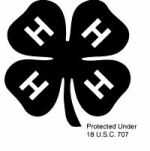 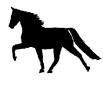 Project _________________________________________________ Year ______ Member’s Name _______________________________________________________ Address _____________________________________________________________  ________ Zip ___________  Email _________________________________ Birth Date ______________________ Social Security # __________________ Grade in school as of January 1, this year _________________ Name of School _______________________________________________________ # of years enrolled in this project _________ # of years enrolled in 4-H _________ Name of your 4-H Club or Group _________________________________________ Name of your parents or guardians _______________________________________ 4-H Achievement Award Guidelines Any 4-H member enrolled in a horse project can participate. All participants must be a member of the Tennessee Walking Horse Breeder’s and Exhibitors Association. All 4-H members must be using a Registered Tennessee Walking Horse as their project animal for that year. All applications and record books must be submitted to the State Extension office by March 1st, because the deadline for the state extension leaders is to turn it into the Walking Horse Association is April 1st. Any member who wishes to participate must have their 4-H Horse Enrollment form in before March. Record all projects that you have done on all forms. Winners will receive a pair of Oster A5 Clippers and TWHBEA Apparel and will be recognized at the National Celebration in August. Statement by 4-H member: I have personally prepared this report and believe it to be correct. _____________________________________________________		__________Member’s signature 									Date or __________________________________ (name) assisted me  in preparing this form because _____________________________________________ I certify the information is correct and I performed the work reported. ___________________________________________________		_____________________Member’s signature	 	Date Approval of this report: 	We have reviewed this report and believe it to be correct. ___________________________________________________		_____________________Parent or Guardian	 Date ___________________________________________________	_____________________Local Volunteer 4-H Leader 	Date ___________________________________________________	_____________________ Agent who supervises this project 	Date Horse information – must be a Registered TWH to qualify. 		Name	        Registration # 1. 	__________________________________________________	______________2. 	__________________________________________________	______________3. 	__________________________________________________	______________4. 	__________________________________________________	______________What do you feed your horse(s), how much and why did you choose this feed? 2.	What special equipment have you purchased for your horse(s) and why? 3.	List the skills you wish to learn or goals you wish to accomplish this year by enrolling in this project (fill out at beginning of 4-H Year): 4.	List which skills you learned and the goals you accomplished this year (fill out at end of 4-H Year to show which goals you did accomplish and which ones you plan to do next year): List the project activities, exhibits shown and competitions you participated in this year and list the placing you received if applicable. 	Individual 	Club or County Wide Group	District or State 6.	I helped others or demonstrated leadership in my project by: 7.	The people who helped me in this project were ( Please tell who they are and what they did to help you): 8.	My favorite part of my project and/or what I am most proud of: Additional Project InformationYou may attach one page of additional project information regarding your project that you would like to share. This is optional. Share any daily riding charts, training hours, barn work, shoeing, shots, etc. that you would like to include.Do Not Attach Ribbons, Certificates, Etc.FEED/FOOD RECORDFEED/FOOD RECORDFEED/FOOD RECORDMISCELLANEOUS EXPENSES RECORDMISCELLANEOUS EXPENSES RECORDMISCELLANEOUS EXPENSES RECORDMISCELLANEOUS EXPENSES RECORDDateKind of FeedAmountValue(example: equipment, vet fees, other you would like to list)(example: equipment, vet fees, other you would like to list)(example: equipment, vet fees, other you would like to list)(example: equipment, vet fees, other you would like to list)DateKind of ExpenseKind of ExpenseCostTOTAL:MISCELLANEOUS INCOME RECORDMISCELLANEOUS INCOME RECORDMISCELLANEOUS INCOME RECORDMISCELLANEOUS INCOME RECORD(If Applicable)(If Applicable)DateKind of ExpenseKind of ExpenseCostTOTAL:Total Value ofTotal Value ofFeed/Food $________________Feed/Food $________________Feed/Food $________________Feed/Food $________________